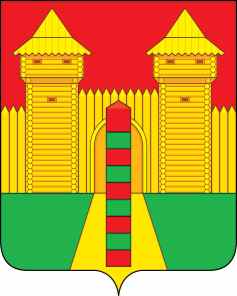 АДМИНИСТРАЦИЯ  МУНИЦИПАЛЬНОГО  ОБРАЗОВАНИЯ «ШУМЯЧСКИЙ   РАЙОН» СМОЛЕНСКОЙ  ОБЛАСТИПОСТАНОВЛЕНИЕот 13.06.2024г. № 299        п. ШумячиВ целях формирования единого подхода к осуществлению закупок товаров, работ, услуг для обеспечения муниципальных нужд с использованием модуля «Малые закупки» автоматизированной информационной системы государственных закупок Смоленской области, в соответствии с Федеральным законом от 05.04.2013 № 44-ФЗ «О контрактной системе в сфере закупок, товаров, работ услуг для обеспечения государственных и муниципальных нужд», руководствуясь Уставом муниципального образования «Шумячский район» Смоленской области, Администрация муниципального образования «Шумячский район» Смоленской области Администрация муниципального образования «Шумячский район» Смоленской области	П О С Т А Н О В Л Я Е Т:1. Внести в Регламент работы заказчиков муниципального образования «Шумячский район» Смоленской области, осуществляющих закупки в соответствии с Федеральным законом от 05.04.2013 № 44-ФЗ «О контрактной системе в сфере закупок товаров, работ, услуг для обеспечения государственных и муниципальных нужд» с использованием модуля «Малые закупки» автоматизированной информационной системы государственных закупок Смоленской области, утвержденный постановлением Администрации муниципального образования «Шумячский район» Смоленской области от 01.03.2024г. № 102 «Об утверждении Регламента работы заказчиков муниципального образования «Шумячский район» Смоленской области (в редакции от 07.03.2024г. № 124, от 22.03.2024г. №149, от 17.04.2024г. №195)  с использованием модуля «Малые закупки» следующие изменения:1.1. Внести изменения в приложения к Регламенту работы заказчиков муниципального образования «Шумячский район» Смоленской области, осуществляющих закупки в соответствии с Федеральным законом от 05.04.2013 № 44-ФЗ «О контрактной системе в сфере закупок товаров, работ, услуг для обеспечения государственных и муниципальных нужд» с использованием модуля «Малые закупки» автоматизированной информационной системы государственных закупок Смоленской области (далее приложение к Регламенту) дополнить пунктом 58, пунктом 59  следующего содержания:- «58. Закупка дров смешанных пород деревьев для нужд учреждений муниципального образования «Шумячский район» Смоленской области к отопительному сезону»;-  «59. Техническое обслуживание, текущий (капитальный) ремонт транспортных средств связанных с перевозкой детей в образовательных организациях. 2. Контроль за исполнением настоящего постановления оставляю за собой.Глава муниципального образования«Шумячский район» Смоленской области	                                 Д.А. КаменевО внесении изменений в постановление Администрации муниципального образования «Шумячский район» Смоленской области от 01.03.2024 г. № 102